UNIVERSIDAD NACIONAL “JOSÉ FAUSTINO SÁNCHEZ CARRIÓN”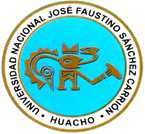 FACTULTAD DE EDUCACIÓNSílaboI.)	INFORMACIÓN GENERAL:1.1.-	Departamento Académico	:	Ciencias de la Educación y Tecnología Educativa1.2.-	Escuela			:	EDUCACION INICIAL Y ARTE1.3.-	Especialidad		:	EDUCACIÒN INICIAL Y ARTE.1.4.-	Profesora			:	Mg. Carmen Rosa Bravo Núñez1.5.-	Asignatura			:	Estimulación Temprana1.6.-	Pre-requisito		:	Ninguno1.7.-	Código			:	3061.8.-	Área Curricular		:	Formación Profesional Básica 1.9.-	Horas			:	041.10.-	Créditos			:	031.11.-	Ciclo – Semestre		:	III - A  –  2018 – I 1.12.-	Correo Electrónico		:	carmen_cielito@hotmail.com	1.13.-	Teléfono			:	2395893 / 980755771II.)	SUMILLA:La asignatura de Estimulación Temprana desarrollará los fundamentos y bases teóricas, considerando el desarrollo del niño menor de tres años y aspectos importantes paras estimular el desarrollo integral, mediante técnicas didácticas que permitan orientar y guiar al niño para que se adopte al trabajo del proceso educativo.III.)	OBJETIVOS GENERALES:3.1.-	Estimular los potenciales del niño menor de tres años.3.2.-	Lograr conocer, comprender y ayudar al niño en técnicas didácticas adecuadas para el desarrollo de su potencial.3.3.-	Desarrollar aspectos básicos del comportamiento y la socialización del niño.3.4.-	Comprender las características y necesidades del niño para la formación de su personalidad.  IV.)	CONTENIDOS CURRICULARES TRANSVERSALES:4.1.-	Análisis de la problemática de la Educación Privada.4.2.-	Formar el espíritu potencial del niño.4.3.-	La realidad sociológica del niño frente a la problemática de la sociedad.4.4.-	Capacitación y actualización docente en todos los niveles de educación para superar problemas.V.)	UNIDADES DE APRENDIZAJE:UNIDAD I–FUNDAMENTOS Y BASES TEÒRICAS DE ESTIMULACIÒN TEMPRANA.BIBLIOGRAFÍA:	ARANGO DE NARVÁEZ, María Teresa:“Estimulación Temprana”. Tomo 1, 2, 3. Edic. GAMMA S.A. – Colombia 2002.UNIDAD II–ESTIMULACIÓN Y DESARROLLO DEL NIÑO MENOR DE TRES AÑOS.BIBLIOGRAFÍA:	SAN SALVADOR, Jordi. 	“La Estimulación Precoz en los Primeros años de vida”.	Edic. CEAL – Barcelona – 2004.UNIDAD III–DESARROLLO INTEGRAL DEL NIÑO MENOR DE TRES AÑOS.BIBLIOGRAFÍA:	VILLA DE LA PORTILLA, Angela Raquel.	“Salud y bienestar del Niño y Niña menor de 3 años”.	PUCP – 2006.	UNIDAD IV–TÉCNICAS DIDÀCTICAS PARA LA ESTIMULACIÓN TEMPRANA.BIBLIOGRAFÍA:	CASTILLO CRISTINA Y OTROS.	“Educación Pre Escolar, Métodos, Técnicas y Organización”	Barcelona. Edic. CEAL – 2007.VI.)	ESTRATEGIAS METODOLÓGICAS:VII.)	RECURSOS, MEDIOS Y MATERIALES EDUCATIVOS:VIII.)SISTEMA DE EVALUACIÓN:PRÀCTICA DE LA ASIGNATURA. PROYECTO: EXPOSICIÓN DE MATERIALES EDUCATIVOS DE LA ASIGNATURA DE ESTIMULACIÒN TEMPRANA.La modalidad del curso estimulación temprana es presencial, por lo tanto la asistencia a las sesiones de clases es obligatoria.El 30% de inasistencia en clases inhabilita el derecho del estudiante a participar en la evaluación.Se recomienda el NO USODE CELULARES durante el desarrollo de las sesiones de clases, sobre todo en el momento en que se está evaluando.Rendir los exámenes orales y escritos , concordantes con el reglamento académico de la Universidad.IX.) 	BIBLIOGRAFÍA GENERAL:Huacho, Marzo del 2018----------------------------------------------------------								   Mg. CARMEN ROSA BRAVO NÚÑEZDocente de la Facultad de EducaciónCOMPETENCIACONTENIDOSSEMANASSESIONES1.- 	Analiza y conoce el origen y trayectoria de la Estimulación Temprana.2.-	Analiza y explica el concepto y enfoque de la Estimulación Temprana.3.-	Reconoce y explica las características y la importancia de la Estimulación Temprana.4.-	Analiza, reflexiona y fundamenta científicamente la Estimulación Temprana.1.1.	Estimulación temprana: Origen y trayectoria.1.2.	Estimulación temprana: concepto – enfoque teóricos.1.3.	Características – Importancia.1.4.	Bases científicas – Fundamentos de Estimulación Temprana.	12341 – 2 2 – 4 5 – 6 7 – 8 COMPETENCIACONTENIDOSSEMANASSESIONES1.-	Reconocer el desarrollo sensorial en su mundo.2.-	Reconocer el desarrollo psicomotriz en los juegos.3.-	Reconocer el desarrollo del lenguaje cuando dialoga.4.-	Reconocer el desarrollo emocional, cuando está en reuniones familiares y sociales.2.1.	Desarrollo por edades características.	Actividades en la Estimulación Temprana, materiales y medios.2.2.	Características del desarrollo psicomotriz por edades.	Actividades de Estimulación Temprana, medios y materiales.2.3.	Características del lenguaje por edades.	Actividades de Estimulación Temprana – medios y materiales.2.4.	Características del desarrollo socio-emocional por edades.	Actividades de Estimulación Temprana, medios y materiales.	12349 – 1010 – 1111 – 1213 – 14COMPETENCIACONTENIDOSSEMANASSESIONES1.-	Conoce la importancia de la alimentación en el desarrollo del niño.2.-	Reconoce la importancia de la higiene y el sueño con el niño.3.-	Reconoce la importancia de la Salud del Niño.4.-	Reconoce el rol del adulto en el cuidado y estimulación del niño.3.1.	La lactancia materna. Procesos de alimentación. Como educar al niño para una buena alimentación.3.2.	Importancia de la higiene. Importancia del sueño. Cómo estimular al bebé para el sueño.3.3.	Como educar al niño para la salud importancia de las vacunas. Enfermedades infecto- contagiosas.3.4.	La familia y el desarrollo del niño:- Rol de los Padres.- Rol del maestro. Como estimularlo.123415 – 1617 – 1819 – 2021 – 22COMPETENCIACONTENIDOSSEMANASSESIONES1.-	Conoce y describe las características de una cuna.2.-	Conoce y describe los implementos para la ambientación de una cuna.3.-	Conoce y fundamenta los materiales que elabora para la estimulación temprana.4.-	Analice, conoce y elabore una propuesta curricular en cuna.4.1.	La cuna concepto, características. 4.2.	La cuna. Infraestructura. Mobiliario – personal ambientación.4.3.	Medios para la Estimulación Temprana, juegos, cantos, rimas, rondas y otros.4.4.	Conocimiento del niño. Conocimiento de la realidad. Programación de cuna. Propuesta de una sesión de aprendizaje.123424 – 2526 – 2728 – 2929 –  30PROCEDIMIENTOSACTIVIDADES DE APRENDIZAJEINTERROGANTES O PROBLEMAS PRIORITARIOSCOGNITIVASDebates.Exposición.Temáticas.Mapas conceptuales.Cuadros sinópticos.Análisis.Conclusiones.Problemas sociológicos.Problemas psicológicos.Desarrollo de temas sobre estimulación.Aplicación de temas técnicas.Discusión de casos.Determinación de aspectos generales.APLICATIVASRazonamiento sugerente.Lectura temática.Trabajo dirigido.Dinámicas.Autoevaluación.Heteroevaluación.Exposición de temas.Comprensión de ideas principales y secundarias.Análisis de problemas sociológicos.Creatividad y presentación.Conocimiento de sí mismo.Aplicación de Conocimientos adquiridos.FORMATIVASReflexión.Actitud valorativa.Actitud crítica.Actitud creativa.Actitud reforzadora.Sesiones de inter-aprendizajes.Batería de preguntas analíticas.Desarrollo de preguntas.Desarrollo de imaginación.Informe de investigación, exposición y dramatización.RECURSOSMEDIOSMATERIALESCuadernos.Libros.Diccionarios.Separatas.Revistas.Radio.TV.Computadora.Anotación.Investigación.Semántica.Complementación.Información.Comentarios.Análisis.Ciencia.Aula.Biblioteca.Hemeroteca.Programaciones.Audición.Riñón – audio.CRITERIOSINDICADORESINSTRUMENTOSInscripción.Exposición.Teoría – Resúmenes.Ejercicios.Materiales.Presentación.Oralidad.Conocimiento.Redacción.Ejecución.Autoevaluación.Intervención oral.Pruebas objetivas.Valoración al dominio.1. 	ALVARES FRANCISCO:“Estimulación Temprana, una puerta hacia el futuro”. ECOA – Ediciones.2.	ARANGO DE NARVÁEZ, María Teresa.:“Estimulación Temprana. Tomo 1, 2, 3. Edic. GAMMA S.A. – Colombia 2002.3. 	CANOVA FRANCISCO.:“Psicología Evolutiva del Niño, ritmos del Desarrollo y Conductas Educativas”.Taller San Pablo – Santa Fe de Colombia 2008.4. 	SAN SALVADOR, Yordi:“La Estimulación Precoz en los Primeros años de vida”. Edic. CEAL – Barcelona – 2004.5.	VALLE JUAN y RIÑON JULIO.:“Los Aprendizajes  Tempranos”. Edic. CASALS – Barcelona – España 2005.6. 	ALIAGA ESTRADA, José:“Evaluación de Experiencias No Escolarizadas de Educación Inicial”. Informe Final Pontificia Universidad Católica del Perú Programa Especial MECEP. Ministerio de Educación Lima – Perú 2005.7. 	VILLA DE LA PORTILLA, Angela.:“Salud y Bienestar del Niño y Niña Menor de 3 años” PUCP Facultad de Educación Lima 2006.8. 	CASTILLO CRISTINA y otros.:“Educación Pre-Escolar, Métodos, Técnicas y Organización”. Barcelona. Ediciones CEAL – 2009.